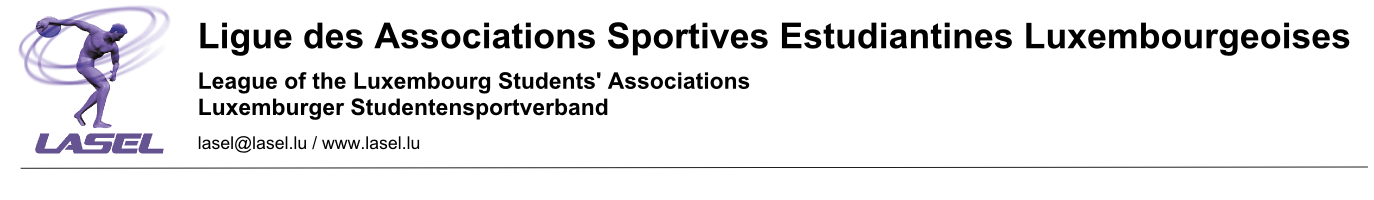 			BADMINTON MINIMES NA 2023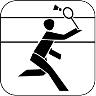 		A.S. :……………………………….....		Accompagnateur :…………………….Filles							GarçonsPrière d’inscrire les participants par ordre de force décroissante !NomPrénomNomPrénom112233445566778899101011111212